LARGE PRINTChrist Church United Methodist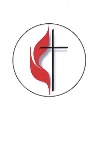 Connect with us online at www.ccumtucson.org www.facebook/CCUM.Tucson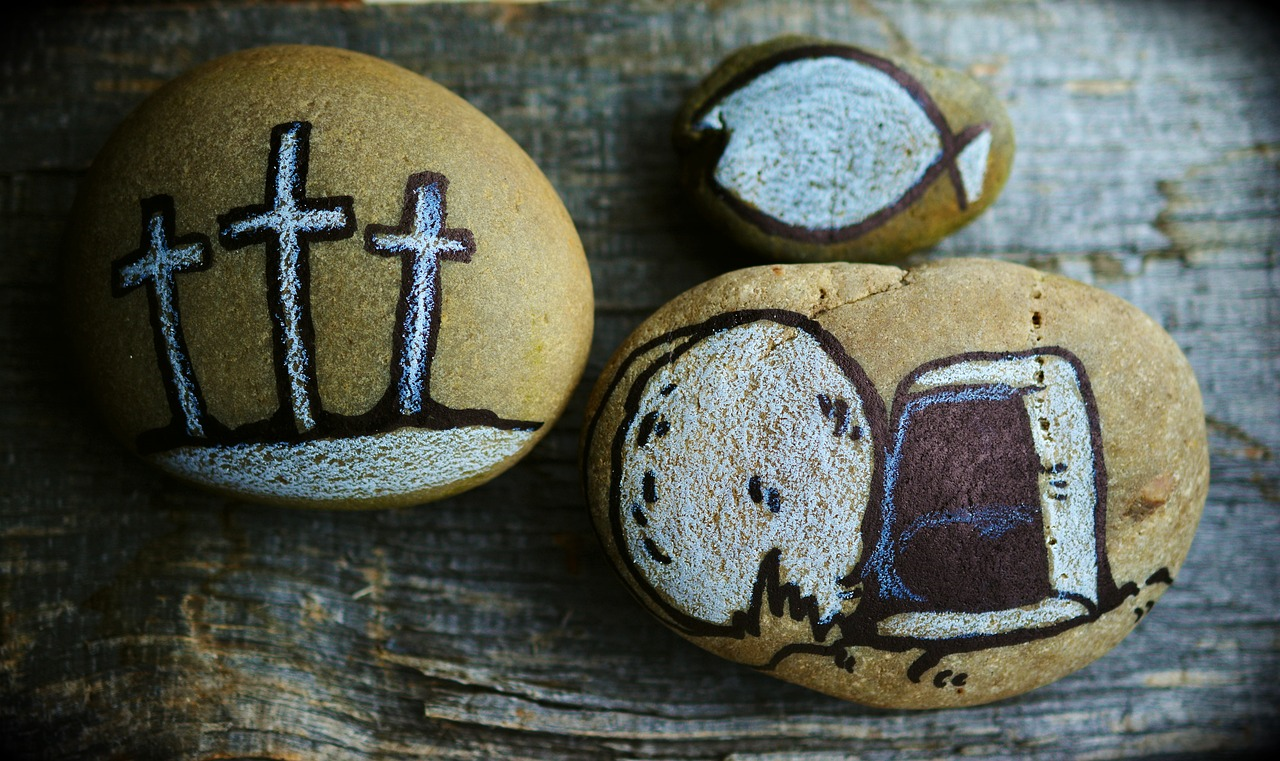 Third Sunday of Easter, April 21st , 2024Welcome and Announcements*Please stand Trinity ChimesPrelude   Shepherd Psalm Medley         arr. Don Wyrtzen*Call to WorshipOne: Gentle Shepherd, we hear your voice calling us:All: “Come and refresh your souls”.One: Lead us to everlasting springs   All: Where the wolf cannot snatch, and goodness and mercy follow every day.*Hymn of Praise 546 The Church's One                                       Foundation               AURELIA1.The church’s one foundationis Jesus Christ our Lord;we are his new creationby water and the Word;from heaven he came and sought usthat we might ever behis living servant people,by his own death set free.2.Called forth from every nation,yet one o’er all the earth;our charter of salvation:one Lord, one faith, one birth.One holy name professingand at one table fed,to one hope always pressing,by Christ’s own Spirit led.3.Though with a scornful wonderthe world sees us oppressed,by schisms rent asunder,by heresies distressed,yet saints their watch are keeping;their cry goes up, “How long?”But soon the night of weepingshall be the morn of song.4.Mid toil and tribulation,and tumult of our war,we wait the consummationof peace forevermore;till with the vision gloriousour longing eyes are blest,and the great church victoriousshall be the church at rest.5.We now on earth have unionwith God the Three in Once,and share through faith communionwith those whose rest is won.Oh, happy ones, and holy!Lord, give us grace that welike them, the meek, and lowly,on high may dwell with thee.Opening Prayer God of love, you poured yourself out for the world in Jesus Christ, teaching us to love as he loved.  Shape us as your children, weaving us together as one community engaged in sharing your grace and love as we have been taught.  Amen.Responsive Reading           Psalm 23The Lord is my shepherd; I shall not want.       The Lord makes me lie down in green pastures,leads me beside still waters,       restores my life,leads me in right paths       for the sake of the Lord’s name.Even though I walk through the darkest valley,       I fear no evil;for you are with me;       your rod and your staff,        they comfort me.You prepare a table before me       in the presence of my enemies;You anoint my head with oil,       my cup overflows.Surely goodness and mercy shall follow me       all the days of my life;and I shall dwell in the house of the Lord      As long as I live.Music of Preparation    Yes! Jesus Loves Me!                                                                 arr. Tom OsiekThe Chancel ChoirGospel Reading	John 10:11-18Sermon	Good ShepherdMusic of Response    Gentle Shepherd                                                            GENTLE SHEPHERDGentle Shepherd, come and lead us,for we need you to help us find our way.Gentle Shepherd, come and feed us,for we need your strength from day to day.There’s no other we can turn towho can help us face another day;gentle Shepherd, come and lead us,for we need you to help us find our way.Prayers of the PeopleConfession and PardonLoving God, you shepherd us with utmost care and yet we are consumed with wanting more.  O Lord, other pastures seem greener.  The waters aren’t always still.  Our souls still thirst.  We long to be led by you, though we may complain along the path.  And we do sometimes fear.  May we feel your presence, your comfort and your forgiveness anew.  Teach us to sit down at your table.  Remind us that goodness and mercy follow us every day of our lives for we dwell in your house.  Amen.Adapted from work by Rev. Emily Schlaman LarsenPastor:  Hear the Good News, Christ is among us renewing us for life with love.  In the name of Christ, you are forgiven!People: In the name of Christ you are forgiven!All: Glory to God, Amen.The Lord’s PrayerOur Father, who art in heaven, hallowed be thy name. Thy kingdom come, thy will be done, on earth as it is in heaven. Give us this day our daily bread and forgive us our trespasses as we forgive those who trespass against us, and lead us not into temptation, but deliver us from evil, for thine is the kingdom, the power, and the glory, forever, Amen.*Passing of the PeaceInvitation to OfferingOffertory        God is my Shepherd    Antonin Dvorak                        John Neve, solo*Doxology 94     	Praise God, from Whom all Blessings FlowPraise God, from whom all blessings flow;Praise God, all creatures here be low:  Alleluia! Alleluia!Praise God, the source of all our gifts!Praise Jesus Christ, whose power up lifts!Praise the Spirit, Holy Spirit!Alleluia! Alleluia! Alleluia!*Offertory PrayerBaptism            	Amelia Himawari George        Pastor: Brothers and sisters in Christ:Through the Sacrament of Baptismwe are initiated into Christ’s holy Church.We are incorporated into God’s mighty acts of salvation and given new birth through water and the Spirit. All this is God’s gift, offered to us without price…To the community of the church and the family of this child:Will you nurture Amelia, and one anotherin community,that by your teaching and example she may be guided to accept God’s grace for herself,to share grace openly, and to lead a life of compassion and love?If so your answer is We will: we will.Do you, as Christ’s body, the Church,reaffirm both your rejection of sinand your commitment to Christ?If so your answer is we do: We Do.Will you nurture Amelia and her family in faith and life and include them in your care?With God’s help we will proclaim the good news and live according to the example of Christ. We will surround Amelia with a community of love and forgiveness,that she may grow in her trust of God,and be found faithful in her service.We will pray for Will and Alex,Amelia’s Godparents, and entire familyas they walk in the way that leads to life.The Lord be with you.And also with you.Let us pray….Pour out your Holy Spirit,to bless this gift of water and she who receives it,let this be your sign to all of us that we are part of your covenant, your redemption and salvation,and that throughout our lives there is no where we can be apart from your saving grace.**All praise to you, Eternal Father,through your Son Jesus Christ,who with you and the Holy Spiritlives and reigns forever. Amen.Amelia Himawari George I baptize you in the name of the Father, and of the Son, and of the Holy Spirit. Amen.The Holy Spirit work within you,that being born through water and the Spirit,you may be a faithful disciple of Jesus Christ. Amen.Now it is our joy to welcomeour new sister in Christ.Through baptismyou are incorporated by the Holy Spiritinto God’s new creation and made to share in Christ’s eternal grace We are all one in Christ Jesus. With joy and thanksgiving we welcome you our newest member of the family of Christ.	*Sending Hymn 128 He Leadeth Me, O Blessed Thought                                   HE LEADETH ME1. He leadeth me: O blessed thought!
O words with heavenly comfort fraught!
Whate'er I do, where'er I be,
still 'tis God's hand that leadeth me.

Refrain:
He leadeth me, he leadeth me,
by his own hand he leadeth me;
his faithful follower I would be,
for by his hand he leadeth me.

2. Sometimes mid scenes of deepest gloom,
sometimes where Eden's bowers bloom,
by waters still, o'er troubled sea,
still 'tis his hand that leadeth me.
(Refrain)

3. Lord, I would place my hand in thine,
nor ever murmur nor repine;
content, whatever lot I see,
since 'tis my God that leadeth me.
(Refrain)Benediction Pastor: The voice of the shepherd is calling; do we hear it?All: Let us be one, fearing no evil, sharing mercy and grace, dwelling in the house of the Lord all the days of our life.  Amen.Postlude         Toccata No. 3 (DUKE STREET)        arr. Joel RaneyLiturgist: Susan SchreinerStephen Minister: Bob StoebeThank you to all of the volunteers and staff who made this service possible!ONE LICENSE A-738133 | CCLI #12393 | Perform Music #662 | CVLI #03793174“The Church’s One Foundation” Words: Samuel J Stone, 1866“He Leadeth Me: O Blessed Thought” Words: Joseph H Gilmore, 1862 (Ps.23)If you have any questions, please call the office: 520.327.1116 or send us an e-mail: office@ccumtucson.org. Staff contact information (Only staff with church emails are listed)John Neve - Bell Choir Directorjohn@ccumtucson.orgJanet Tolman – Organist janet@ccumtucson.orgSinamar Respicio – Choir Directorchoir@ccumtucson.orgMary Beth Buttler – Communicationscommunications@ccumtucson.org Candi Eppley – Office Administrator office@ccumtucson.orgRev. Beth Rambikurpastor@ccumtucson.orgNOTES